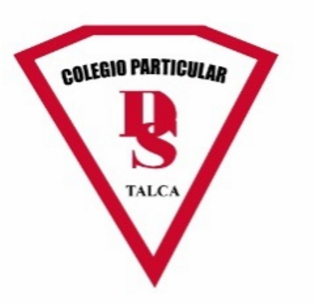 La Comunidad Educativa Colegio Darío E. Salas de Talca, les saluda y desea para ustedes  ¡Un muy buen año 2020! Comenzamos este año con renovadas energías y esperando desarrollar junto a ustedes un proceso escolar pleno de aprendizajes, buena comunicación, experiencias nuevas y provechosas. A continuación presentamos a ustedes el listado de materiales y útiles necesarios en el proceso de aprendizaje que desarrollará su hijo o hija durante el presente año. Considerando que todos los materiales y útiles son importantes, hacemos especial énfasis en la Agenda Escolar, el uniforme del Colegio y el estuche personal, cuyo uso correcto busca el desarrollo de actitudes, responsabilidad, compromiso, autonomía y el cuidado de sus pertenencias.  	 	¡Les deseamos unas reparadoras vacaciones y nos vemos en febrero! Agenda del Colegio: (se entregará en forma gratuita al comienzo del año escolar), si se pierde o maltrata deberá comprar una segunda en la Secretaría del Colegio. La agenda es un importante  instrumento formativo que permite la comunicación permanente entre el Colegio y la familia. No sólo registra información relevante, sino que apoya la formación y comunicación entre ustedes y nosotros. Sugerimos forrarla con plástico transparente para que dure todo el año en buenas condiciones, además de revisar diariamente para evitar desconocimiento de lo que ocurre en el Colegio. Estuche personal:   Cada estudiante cuidará de su estuche y se solicita se encuentre completo todos los días con los siguientes útiles marcados con el nombre del propietario o propietaria.  Es muy necesario que las familias apoyen y formen en sus hijos e hijas este hábito. ABSOLUTAMENTE PROHIBIDO EL USO O PORTE DE: CUCHILLO CARTONERO O DE CUALQUIER OTRO TIPO DE ELEMENTO CORTANTE,  PEGAMENTO SILICONA BORRADOR LÍQUIDO  Notas importantes para considerar: Se sugiere que los útiles, materiales, uniforme y otros, estén marcados con el nombre completo del estudiante y su curso para que  sean reconocidos en caso de extravío. La mochila debe estar marcada y se sugiere sea sin ruedas. LOS CUADERNOS DEBEN TENER FORRO PLÁSTICO TRANSPARENTE, Y DEBEN ESTAR DEBIDAMENTE MARCADOS  SOBRE EL FORRO CON EL NOMBRE COMPLETO, CURSO DEL O LA ESTUDIANTE. UNIFORME: NIÑAS: Falda azul marina tablada que no exceda 3 cms. sobre la rodilla, blazer azul marino, blusa blanca, corbatín del colegio ( se puede adquirir en la Secretaría del Colegio), calcetas azules, zapatos negros ( todos los lunes y en actos oficiales) Resto de la semana: falda azul marino tablada, polera piqué blanca institucional y chaleco del colegio, desde el 1 de Mayo la falda puede ser reemplazada por pantalón azul recto. el cabello amarrado con coles, cintas, pinches o cintillo de color azul o blanco. NIÑOS: vestón azul marino, pantalón gris corte recto, camisa blanca, corbata del colegio (se puede adquirir en Secretaría) zapatos negros. ( todos los lunes y el actos oficiales) Resto de la semana: pantalón gris, polera piqué blanca institucional y sweater del colegio,   EDUCACIÓN FÍSICA: Buzo corte recto del Colegio, polerón rojo institucional, polera cuello polo blanca sin dibujos, una polera blanca de recambio, calzas rojas para las niñas y short  gris para los varones, zapatillas deportivas, útiles de aseo: peineta, toalla de mano, antitranspirante en barra o roll on, una botella de plástico para el agua  (los útiles de aseo serán evaluados clase a clase como evaluación formativa) TODOS LOS ÚTILES DE ASEO Y EDUCACIÓN FÍSICA DEBEN ESTAR MARCADOS CON EL NOMBRE COMPLETO DEL ESTUDIANTE. NOTA IMPORTANTE: EXISTEN MATERIALES QUE SERÁN SOLICITADOS DE ACUERDO A LAS ACTIVIDADES DE CADA CLASE EN EL TRANSCURSO DEL AÑO. OBSERVACIONES: Ropa, mochila y los artículos de uso personal DEBERÁN ESTAR OBLIGATORIAMENTE MARCADOS CON NOMBRE Y APELLIDO. EL DELANTAL, COTONA, CASACA, VESTÓN, CHAQUETA, DEBERÁN POSEER UNA TIRA PARA COLGAR DE ELÁSTICO, el colegio no se responsabiliza por prendas extraviadas sin nombre. 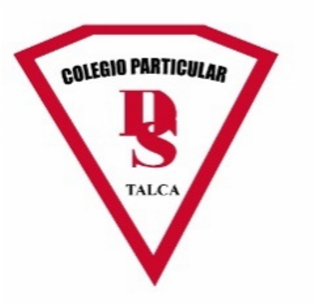 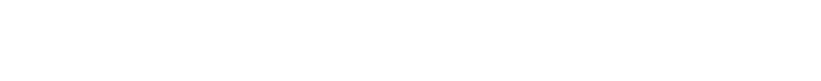 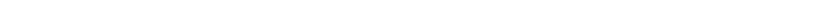 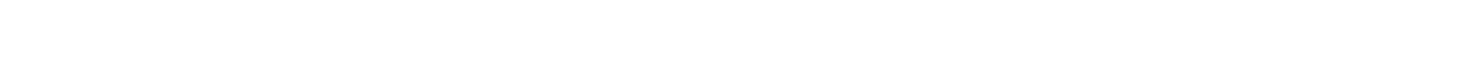 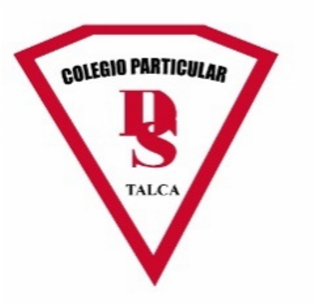 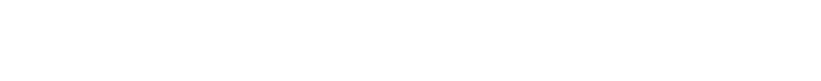 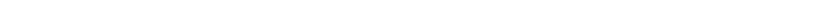 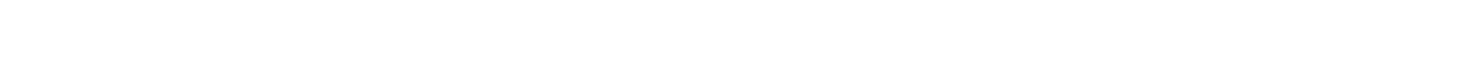 El formar el hábito de la lectura se comienza desde muy pequeño, la lectura nos ayuda a estimular la creatividad, desarrolla la imaginación, aumenta el vocabulario, estimula el deseo de aprender e investigar más, por lo que es muy necesario e importante que cada estudiante comience a leer desde que aprende en forma diaria. Las lecturas complementarias que a continuación se detallan serán controladas mes a mes y solo se avisará su fecha de control a futuro. 2 lápices de grafito triangular 2 gomas de borrar Pegamento en barraTijeras de punta romaUn sacapuntasUna regla de 20 cms.Lápices de coloresUn lápiz de pasta azulUn lápiz de pasta rojoUn lápiz de pasta negroUn destacadorcantidad Materiales asignatura comentario 1 Cuaderno universitario 100 hojas  Lenguaje  Forro transparente 1Cuaderno college 100 hojas caligrafía horizontal Lenguaje Forro transparente1Cuaderno college 80 hojas cuadro grande Gramática y ortografíaForro transparente 1 Cuaderno  universitario100 hojas  Matemática  Forro transparente 1 Cuaderno college 80 hojas cuadro grande Geometría Forro transparente 1 Compás Geometría En buen estado 1 transportador Geometría En buen estado 1 escuadra Geometría En buen estado 1 Cuaderno college 100 hojas cuadro grande Historia, geografía Forro transparente 1 Cuaderno universitario 100 hojas cuadro grande Ciencias Forro transparente 10Cuadernillos de matemática cuadro grande Ciencias e Historia5  Hojas de papel milimetrado Ciencias 1 COTONA O DELANTAL SEGÚN CORRESPONDA  Ciencias, Arte y Tecnología1 Block de dibujo mediano Artes visuales 1 Caja de témpera de 12 colores Artes visuales 1 mezclador Artes visuales 2 Pinceles uno N° 2, N° 6 y  N° 8 Artes visuales 1 Cuaderno college 80 hojas cuadro grande Música  Forro transparente 1 Cuaderno college 100 hojas cuadro grande Inglés Forro transparente 1 Cuaderno college 80 hojas cuadro grande Religión  Forro transparente 1 Cuaderno college 80 hojas cuadro grande Tecnología  Forro transparente 1 Cuaderno college 80 hojas cuadro grande Orientación  Forro transparente 1 Cuaderno universitario 100 hojas cuadro grande Educación física Forro transparente MES LIBRO AUTOR (ES) EDITORIALFECHA DE CONTROL Marzo Mi planta naranja lima José Mauro Vasconcellos El AteneoÚltima semana de cada mes Abril Sub-terra Baldomero Lillo Zig -ZagÚltima semana de cada mes Mayo Frin Luis PesceteZig – zagÚltima semana de cada mes Junio Lita la niña del fin del mundoAna María del ríoZig - ZagÚltima semana de cada mes Agosto El diario de Ana FrankMichael QuoistZig -ZagÚltima semana de cada mes Septiembre No somos irrompibles Elsa Borneman Alfaguara infantilÚltima semana de cada mes Octubre Romeo y JulietaWilliams ShakespeareZig - ZagÚltima semana de cada mes Noviembre Perico trepa por Chile Marcela Paz – Alicia Morel S. MÚltima semana de cada mes 